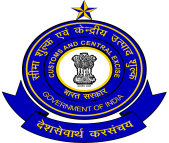 OFFICE OF THE DEPUTY COMMISSIONER OF CUSTOMSCUSTOM HOUSE :: PORT AREA :: KAKINADANS No.200/2014-Tech. 						                     Dt.17.07.2015Minutes of the CCFC meeting held on 07.7.2015 by the Commissioner of Customs, Customs Preventive Commissionerate, Vijayawada at Custom House, Kakinada****  		The Customs clearance facilitation committee (CCFC) meeting was held on 07.7.2015 at Kakinada Custom House, Kakinada, under the chairmanship of S.K.RAHMAN, Commissioner CPC, Vijayawada to resolve the trade related grievances in a time bound manner by institutionalising the administrative mechanism for expeditious Customs clearance of Import and Export goods.   	 	Sri M. Sreekanth, Deputy Commissioner, Sri B.K. Singh, Assistant Commissioner, Sri V. Sreenivasa Rao, Assistant Commissioner and the following stake holders of the CCFC are present at the meeting:1.	Rtd. Lt. Gen.  A.S.Rao, CEO of KSPL2.	Sri Muralidhar, GM, Kakinada Container Terminal and Group Head, Business Development, KSPL3.	Sri Padam Singh, PQO4. 	Sri A. Hanumanta Rao, Area Officer, Railways5.	Dr. Satyannarayana, PHO6. 	Sri D. Surya Rao, President, Cocanada Chamber of Commerce7.	Sri A.V. Ranga Rao, Director, Cocanada Chamber of Commerce8.	Sri T. Ramachanra Rao, Vice Chairman, Kakinada Steamer Agents Association9.	Sri K.V.S. Sitaram, Secretary, Kakinada Steamer Agents Association10. 	Sri M.Satyannarayana, President, Customs Brokers Association 11. 	Sri Sreeram Bhagwati, General Secretary, Customs Brokers Association and Executive member in the federation of Freight Forwarders Association Of India.	 	At the outset, the Chairman has explained the terms of reference as mentioned in para 6 of CBEC Circular No.13/2015-Cus dated 13.4.2015 (enclosed). Then the Chairman requested all the stake holders to communicate the agenda points well in advance to include them in the agenda for the meeting. Further, the stakeholders have been requested to send a mail to kkdcustomhouse@gmail.com  for subscribing to the CCFC Google Group. The Chairman directed to initiate the amendment to Annexure ‘B’ to the Public NoticeNo.11/2015 – Customs (enclosed) for including the name of the Port Facility Security Officer (PFSO), upon representation by the stake holders. Also, the chairman requested KSPL to make a study of the last year performance, Import and Export product-wise vis-a-vis the first quarter performance of 2015-16.  		The Chairman went onto review the points included in the minutes of the earlier meeting.		In connection with point 6 pertaining to the setting up of Chemical Laboratory at Kakinada and Krishnapatnam, the Chairman has noted that a representation from the trade stating the purpose and work load for setting up of the Chemical Laboratory has not yet been received. Chairman has also observed that neither the data sought for from the Chemical Examiner along with his recommendation for the need of having the laboratory at Kakinada and Krishnapatnam has been received nor the Chemical Examiner has attended the meeting. In the absence of the proposals from the Grade-I Chemical Examiner for setting up of the chemical laboratory at Kakinada, it has been decided to send a letter to the next hierarchical officer of the Chemical Examiner.		With reference to point 7 it has been resolved that a scanner will be made available to the Chemical examiner’s office at Visakhapatnam for scanning the examination reports and forwarding the same by e-mail to Custom House.		With reference to point 8, PHO has informed that in the absence of the availability of Sr. Analyst, Regional Health Laboratory, Visakhapatnam, Jr. Analyst has been authorised to sign the test reports and the point is treated as closed.		Pertaining to point 9 about renovation of the Customs Ghatty Office at Deepwater port, CEO KSPL assured the renovation of the office building will be completed by 03 months i.e. before the end of September, 2015. In connection with the construction of a new building at container terminal to accommodate the Customs officers, Sri Muralidhar has informed that ‘Air Conditioned PORTA CABIN OFFICES’ will be made ready with necessary EDI connections by the end of August, 2015.		Pertaining to point 10 about the maintenance of B.S.N.L. leased line connection at Deepwater port, Sir A.S.Rao has informed that the matter has been taken up with BSNL and it was informed that BSNL has taken up the upgradation by replacing the copper cable with Optical Fibre Cable.		The Chairman then invited the stakeholders to present fresh issues, if any, for consideration by the CCFC.Point No.1: 	The PQO has informed that import of wood chips of thickness of more than 6mm has to be invariably accompanied by No Objection from Plant Quarantine Department and also that no soil particles should present in the imported wood chips consignment as per their SOP. The Chairman has stated that the docks officers will undertake the verification pertaining to the thickness of chips and the presence of the soil particles and will follow the procedure prescribed in this regard.Point No.2: 	Sri Satyannarayana, President, Customs Brokers Association, Sri D. Surya Rao, President, Cocanada Chamber of Commerce has stated that when the up-country cargo i.e. Rice is coming to port for subsequent export thereof, the cargo is getting damaged due to the vagaries of weather and as such the representative of Railways department may explore the possibility of providing some covered godowns. Sri A. Hanumanta Rao, Area Railway Officer has stated that upon representation by the trade to the DRM, it can be addressed appropriately.		At the end, the Chairman thanked the members of CCFC and that the next meeting would tentatively scheduled for 05.8.2015. 		This issues with the approval of the Commissioner. 									M. SREEKANTH 								 DEPUTY COMMISSIONERCopy toAll the members.
Submitted to the Commissioner of Customs, Customs Preventive Commissionerate, Vijayawada.Copy to KSPL to post in the web site.